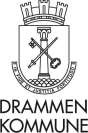 STATENS TILSKUDD TIL INTEGRERINGSARBEID i REGI AV   FRIVILLIGE ORGANISASJONER  2023SØKNADSSKJEMA - tiltak knyttet til følgende delmålsettinger i rundskriv nr. 09/2023:    Stimulere til fellesskap, tillit og tilhørighet i lokalsamfunn for innvandrere og øvrig befolkning, og motvirke utenforskap, herunder arbeid med rasisme og diskriminering og for mangfold i lokalsamfunn.  Øke kunnskap om det norske samfunnet og styrke kvalifisering for arbeid eller utdanning blant innvandrere.    Forebygge negativ sosial kontroll, tvangsekteskap og kjønnslemlestelse.   Lokale frivillige organisasjoner som er registrert i frivillighetsregisteret og registrert i Drammen kommune kan søke om støtte til lokale tiltak og prosjekter  Søknadsfrist: 25.02.2023Søknaden skal godkjennes av organisasjonens leder   Organisasjoner som søker tilskudd for mer enn et tiltak og/eller mer enn en delmålsetting skal kun oppgi en delmålsetting pr. tiltak. Den målsettingen (A, B eller C) som er viktigst i de enkelte tiltak, skal merkes tydelig av i søknaden. Dersom det søkes om mer enn et tiltak, skal budsjett, målsetting og fremdriftsplan for hvert enkelt tiltak, fremgå tydelig av søknaden. Søknader som mottas senere enn fristen vil ikke bli vurdert og blir avvist.Søknad med vedlegg sendes elektronisk til kommunepost@drammen.kommune.no og merkes Tilskudd til integreringsarbeid i regi av frivillige organisasjoner i Drammen kommune 23/00715Hvert tiltak skal ha eget budsjett. Vedlegg nr. 2,3,4 og 5 sendes kun i et eksemplar.Vedlegg 1:Vedlegg 2:Vedlegg 3:Vedlegg 4:Vedlegg 5:Vedlegg 6:Vedlegg 7:Informasjon om søkeren  Organisasjonens navn   Adresse   E-post   Kontaktperson / ansvarlig for søknaden   Telefon / mobil   Kontonummer for overføring av tilskudd    Lokal Organisasjonsnummer   Registreringsdato i FrivillighetsregistretHar søker tidligere gjennomført liknende tiltak?     Nei   Ja  Viktige Samarbeidspartnere    Er det mottatt eller søkt om midler fra andre tilskuddsordninger til samme tiltak?     Nei   Ja - Fra hvem og hvor mye?    Søknadsbeløp pr delmål Navn på tiltak 1:Navn på tiltak 1:Hvilke delmål i tilskuddsordningen er tiltaket knyttet til? Les mer om delmålene i utlysningen (Sett kryss pr søknad)  Hvilke delmål i tilskuddsordningen er tiltaket knyttet til? Les mer om delmålene i utlysningen (Sett kryss pr søknad)  Stimulere til fellesskap, tillit og tilhørighet i lokalsamfunn for innvandrere og øvrig befolkning, og motvirke utenforskap, herunder arbeid mot rasisme og diskriminering og for mangfold i lokalsamfunn   Øke kunnskap om det norske samfunnet og styrke kvalifisering for arbeid eller utdanning blant innvandrere  Forebygge negativ sosial kontroll, tvangsekteskap og kjønnslemlestelse  Hovedmålet med tilskuddsordningen er å øke arbeids- og samfunnsdeltakelsen blant innvandrere og deres barn.  Benytt gjerne eget ark dersom det er behov for mer utførlig beskrivelse og merk med vedleggs nummerHva er målet med tiltaket det søkes om tilskudd til?Hvordan kan dette relateres til hovedmålet i tilskuddsordningen?    Beskrivelse og kostnader av tiltaket Hvilke aktiviteter skal gjennomføres?  Når skal aktiviteten gjennomføres?  Hvor skal aktiviteten foregå?  Målgruppe(r) og geografisk områdeHvem er tiltaket for?Hvem ønsker dere skal delta?  Beskriv hvordan skal dere informere om tiltaket og få målgruppen til å delta? Avis innlegg, oppsøkende arbeid o.l.Samarbeid   Skal dere samarbeide med andre om tiltakene?  Hvilke tiltak skal dere samarbeide om og hvordan skal dere samarbeide?   Hvordan involverer dere målgruppen i gjennomføring av tiltaket?Frivillig innsats    Beskriv hvordan legger dere til rette for frivillig innsats?   Beskriv hva slags frivillig innsats vil foregå gjennom tiltaket?  Kompetanse/erfaring i prosjekt eller tiltaksarbeid    Hva slags kompetanse (kunnskap erfaring, nettverk) som vil    være nyttig for prosjektet/tiltaket har organisasjonen?Budsjett for tiltaket    Skrives som eget vedlegg og skal i tillegg til utgifter, inntekter og søknadssum inneholde følgende:    Finansieringskilder for tiltaket    Søkers egenandel    Hva er det eventuelt søkt om fra andre offentlige myndigheter?  Eventuelt andre inntektskilder  Dersom virksomheten driver økonomisk aktivitet, skal det redegjøres for dette  Eventuelt andre opplysninger   Navn på tiltak 2:Navn på tiltak 2:Hvilke delmål i tilskuddsordningen er tiltaket knyttet til? Les mer om delmålene i utlysningen (Sett kryss pr søknad)  Hvilke delmål i tilskuddsordningen er tiltaket knyttet til? Les mer om delmålene i utlysningen (Sett kryss pr søknad)  Stimulere til fellesskap, tillit og tilhørighet i lokalsamfunn for innvandrere og øvrig befolkning, og motvirke utenforskap, herunder arbeid mot rasisme og diskriminering og for mangfold i lokalsamfunn   Øke kunnskap om det norske samfunnet og styrke kvalifisering for arbeid eller utdanning blant innvandrere  Forebygge negativ sosial kontroll, tvangsekteskap og kjønnslemlestelse  Hovedmålet med tilskuddsordningen er å øke arbeids- og samfunnsdeltakelsen blant innvandrere og deres barn.  Benytt gjerne eget ark dersom det er behov for mer utførlig beskrivelse og merk med vedleggs nummerHva er målet med tiltaket det søkes om tilskudd til?Hvordan kan dette relateres til hovedmålet i tilskuddsordningen?    Beskrivelse og kostnader av tiltaket Hvilke aktiviteter skal gjennomføres?  Når skal aktiviteten gjennomføres?  Hvor skal aktiviteten foregå?  Målgruppe(r) og geografisk områdeHvem er tiltaket for?Hvem ønsker dere skal delta?  Beskriv hvordan skal dere informere om tiltaket og få målgruppen til å delta? Avis innlegg, oppsøkende arbeid o.l.Samarbeid   Skal dere samarbeide med andre om tiltakene?  Hvilke tiltak skal dere samarbeide om og hvordan skal dere samarbeide?   Hvordan involverer dere målgruppen i gjennomføring av tiltaket?Frivillig innsats    Beskriv hvordan legger dere til rette for frivillig innsats?   Beskriv hva slags frivillig innsats vil foregå gjennom tiltaket?  Kompetanse/erfaring i prosjekt eller tiltaksarbeid    Hva slags kompetanse (kunnskap erfaring, nettverk) som vil    være nyttig for prosjektet/tiltaket har organisasjonen?Budsjett for tiltaket    Budsjett for tiltaket    Skrives som eget vedlegg og skal i tillegg til utgifter, inntekter og søknadssum inneholde følgende:    Finansieringskilder for tiltaket    Søkers egenandel    Hva er det eventuelt søkt om fra andre offentlige myndigheter?  Eventuelt andre inntektskilder  Dersom virksomheten driver økonomisk aktivitet, skal det redegjøres for dette  Skrives som eget vedlegg og skal i tillegg til utgifter, inntekter og søknadssum inneholde følgende:    Finansieringskilder for tiltaket    Søkers egenandel    Hva er det eventuelt søkt om fra andre offentlige myndigheter?  Eventuelt andre inntektskilder  Dersom virksomheten driver økonomisk aktivitet, skal det redegjøres for dette  Navn på tiltak 3:Navn på tiltak 3:Hvilke delmål i tilskuddsordningen er tiltaket knyttet til? Les mer om delmålene i utlysningen (Sett kryss pr søknad)  Hvilke delmål i tilskuddsordningen er tiltaket knyttet til? Les mer om delmålene i utlysningen (Sett kryss pr søknad)  Stimulere til fellesskap, tillit og tilhørighet i lokalsamfunn for innvandrere og øvrig befolkning, og motvirke utenforskap, herunder arbeid mot rasisme og diskriminering og for mangfold i lokalsamfunn   Øke kunnskap om det norske samfunnet og styrke kvalifisering for arbeid eller utdanning blant innvandrere  Forebygge negativ sosial kontroll, tvangsekteskap og kjønnslemlestelse  Hovedmålet med tilskuddsordningen er å øke arbeids- og samfunnsdeltakelsen blant innvandrere og deres barn.  Benytt gjerne eget ark dersom det er behov for mer utførlig beskrivelse og merk med vedleggs nummerHva er målet med tiltaket det søkes om tilskudd til?Hvordan kan dette relateres til hovedmålet i tilskuddsordningen?    Beskrivelse og kostnader av tiltaket Hvilke aktiviteter skal gjennomføres?  Når skal aktiviteten gjennomføres?  Hvor skal aktiviteten foregå?  Målgruppe(r) og geografisk områdeHvem er tiltaket for?Hvem ønsker dere skal delta?  Beskriv hvordan skal dere informere om tiltaket og få målgruppen til å delta? Avis innlegg, oppsøkende arbeid o.l.Samarbeid   Skal dere samarbeide med andre om tiltakene?  Hvilke tiltak skal dere samarbeide om og hvordan skal dere samarbeide?   Hvordan involverer dere målgruppen i gjennomføring av tiltaket?Frivillig innsats    Beskriv hvordan legger dere til rette for frivillig innsats?   Beskriv hva slags frivillig innsats vil foregå gjennom tiltaket?  Kompetanse/erfaring i prosjekt eller tiltaksarbeid    Hva slags kompetanse (kunnskap erfaring, nettverk) som vil    være nyttig for prosjektet/tiltaket har organisasjonen?Budsjett for tiltaket    Skrives som eget vedlegg og skal i tillegg til utgifter, inntekter og søknadssum inneholde følgende:    Finansieringskilder for tiltaket    Søkers egenandel    Hva er det eventuelt søkt om fra andre offentlige myndigheter?  Eventuelt andre inntektskilder  Dersom virksomheten driver økonomisk aktivitet, skal det redegjøres for dette  Obligatoriske vedlegg   Kryss av for hva som er vedlagt    Budsjett for tiltaket   Medlemsliste   Årsrapport og regnskap for 2021 Bekreftelse fra bank på at oppgitt kontonummer tilhører organisasjonen   Organisasjonens vedtekter   Underskrift  Sted  Dato  Ansvarlig for tiltaket, navn i blokkbokstaver    Underskrift ansvarlig for tiltaket (hvis annen enn leder)  Leders navn i blokkbokstaver    Leders underskrift  